En este Verano de Ciencia20 te proponemos la charla de Arturo Quirantes Sierra “Mensaje para Chuck Norris” en la que nos explica que Chuck Norris, un lobo solitario invencible, no exite ni es bueno para el mundo de la ciencia. El mundo real es bastante diferente, y los hombres y mujeres dedicados a la labor científica no se identifican con ese estereotipo. 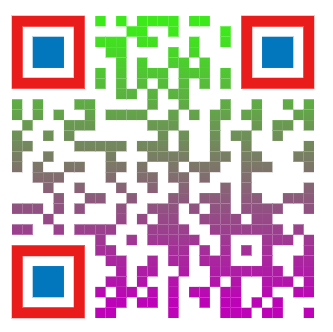 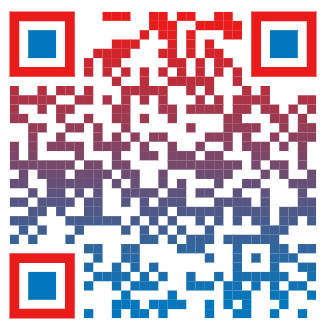 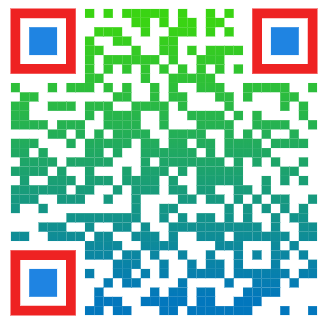 Arturo Quirantes Sierra es profesor Titular de Física en la Universidad de Granada y colaborador de Naukas, galardonado con el premio Tesla de Divulgación 2013. Su blog es “El profe de Física” y escaneando el siguiente código qr puedes acceder a su canal de YouTube 